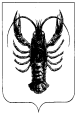 АДМИНИСТРАЦИЯ   ВЕСЬЕГОНСКОГО    РАЙОНАТВЕРСКОЙ  ОБЛАСТИП О С Т А Н О В Л Е Н И Ег. Весьегонск23.05.2016                                                                                  №183  Об утверждении плана основных мероприятий по реализации Стратегии государственной национальной политики Российской Федерации на период до 2025 года на территории Весьегонского района Тверской области в 2016 - 2018 годахВо исполнение Указа Президента Российской Федерации от 19.12.2012 N 1666 "О Стратегии государственной национальной политики Российской Федерации на период до 2025 года" и распоряжения Правительства Тверской области от 25 апреля 2016 г. N 171-рп "Об утверждении плана основных мероприятий по реализации Стратегии государственной национальной политики Российской Федерации на период до 2025 года на территории Тверской области в 2016 - 2018 годах и признании утратившими силу отдельных распоряжений Правительства Тверской области"п о с т а н о в л я ю:Утвердить план основных мероприятий по реализации Стратегии государственной национальной политики Российской Федерации на период до 2025 года на территории Весьегонского района Тверской области в 2016 - 2018 годах (прилагается).Настоящее постановление вступает в силу со дня его принятия и подлежит опубликованию на официальном сайте муниципального образования Тверской области «Весьегонский район» в информационно-телекоммуникационной сети интернет. 3. Контроль за выполнением  настоящего постановления возложить на заместителя главы администрации района Живописцеву Е.А.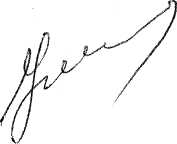 Глава администрации  района                                         И.И. УгнивенкоУтверждёнпостановлением администрации Весьегонского районаот 23.05.2016 № 183План
основных мероприятий по реализации Стратегии государственной национальной политики Российской Федерации на период до 2025 года на территории Весьегонского района Тверской области в 2016 - 2018 годахN п/пНаименование мероприятияСрок реализацииОтветственные исполнителиИсточники финансированияЗадача Стратегии государственной национальной политики Российской Федерации 
на период до 2025 годаИндикаторы (количественные или качественные) для контроля исполнения мероприятияДокументы, подтверждающие исполнение мероприятия12345678I. Совершенствование государственного управления в сфере государственной национальной политики Российской ФедерацииI. Совершенствование государственного управления в сфере государственной национальной политики Российской ФедерацииI. Совершенствование государственного управления в сфере государственной национальной политики Российской ФедерацииI. Совершенствование государственного управления в сфере государственной национальной политики Российской ФедерацииI. Совершенствование государственного управления в сфере государственной национальной политики Российской ФедерацииI. Совершенствование государственного управления в сфере государственной национальной политики Российской ФедерацииI. Совершенствование государственного управления в сфере государственной национальной политики Российской ФедерацииI. Совершенствование государственного управления в сфере государственной национальной политики Российской Федерации1Разработка Положения о системе мониторинга этноконфессиональных отношений и оперативного реагирования на проявления межнациональной напряженности на территории Весьегонского района Тверской областиII квартал2016 годаАдминистрация Весьегонского района Тверской области В рамках административных мероприятийОбъединение усилий органов местного самоуправления Весьегонского района и институтов гражданского общества для укрепления единства российского народа, достижения межнационального мира и согласияОперативное реагирование на проявления межнациональной напряженности на территории муниципального образования Тверской областиПостановление администрации Весьегонского района, информация в УОС АПТО
(до 31.12.2016)2Включение в муниципальную  программу муниципального образования Тверской области «Весьегонский район» «Обеспечение правопорядка и безопасности населения Весьегонского района» мероприятий по гармонизации межнациональных отношений и укреплению единства российской нацииIV квартал2016 годаАдминистрация Весьегонского района Тверской областиВ рамках административных мероприятийОбъединение усилий органов местного самоуправления Весьегонского района и институтов гражданского общества для укрепления единства российского народа, достижения межнационального мира и согласияСогласование данных мероприятий программы на заседании Консультативного  совета муниципального образования Тверской области «Весьегонский район» по вопросам межнациональных и межконфессиональных отношений.Постановление администрации Весьегонского района, информация в УОС АПТО(до 31.12.2016)3Участие муниципальных служащих в обучающих мероприятиях по вопросам реализации государственной национальной политики в Российской ФедерацииЕжегодноАдминистрация Весьегонского района Тверской областиВ пределах средств муниципального бюджета Обеспечение подготовки, переподготовки и повышения квалификации муниципальных служащих по утвержденным в установленном порядке типовым учебным программам по вопросам реализации государственной национальной политики Российской ФедерацииУвеличение количества муниципальных служащих, прошедших подготовку, переподготовку и повышение квалификацииИнформация в УОС АПТО
(ежегодно 
до 31 декабря отчетного года)4Проведение семинаров-совещаний работников учреждений культуры Весьегонского района (клубов, библиотек) по вопросам укрепления единства российской нации и этнокультурного развития народов РоссииЕжегодноОтдел культуры администрации Весьегонского района Тверской областиВ рамках административных мероприятийОбъединение усилий муниципальных учреждений культуры и институтов гражданского общества для укрепления единства российского народа, достижения межнационального мира и согласияПроведение не менее 1 семинара-совещания ежегодноИнформация в УОС АП ТО
(ежегодно 
до 31 декабря отчетного года)5Участие представителей администрации Весьегонского района в ежегодных совещаниях, проводимых министерством по делам территориальных образований Тверской области, по вопросам укрепления единства российской нации, предупреждения межнациональных конфликтов, обеспечения эффективной работы системы мониторинга состояния межнациональных отношений и профилактики экстремизма на национальной и религиозной почвеЕжегодноАдминистрация Весьегонского района Тверской областиВ рамках административных мероприятийСовершенствование системы управления и координации органов местного самоуправления Весьегонского района при реализации государственной национальной политики Российской Федерации; Участие не менее чем в 1 региональном совещании с представителями органов местного самоуправления Весьегонского района в годРезолюции и рекомендации по итогам совещаний,информация в УОС АПТО
(ежегодно 
до 31 декабря отчетного года)II. Обеспечение равноправия граждан, реализация их конституционных прав в сфере государственной национальной политики Российской ФедерацииII. Обеспечение равноправия граждан, реализация их конституционных прав в сфере государственной национальной политики Российской ФедерацииII. Обеспечение равноправия граждан, реализация их конституционных прав в сфере государственной национальной политики Российской ФедерацииII. Обеспечение равноправия граждан, реализация их конституционных прав в сфере государственной национальной политики Российской ФедерацииII. Обеспечение равноправия граждан, реализация их конституционных прав в сфере государственной национальной политики Российской ФедерацииII. Обеспечение равноправия граждан, реализация их конституционных прав в сфере государственной национальной политики Российской ФедерацииII. Обеспечение равноправия граждан, реализация их конституционных прав в сфере государственной национальной политики Российской ФедерацииII. Обеспечение равноправия граждан, реализация их конституционных прав в сфере государственной национальной политики Российской Федерации6Мониторинг обращений граждан о фактах нарушений принципа равноправия граждан независимо от расы, национальности, языка, отношения к религии, убеждений, принадлежности к общественным объединениям, а также других обстоятельств при приеме на работу, при замещении должностей муниципальной службы, при формировании кадрового резерва на муниципальном уровнеЕжегодноОтдел по организационным и общим вопросам администрации Весьегонского районаВ рамках административных мероприятийОбеспечение реализации принципа равноправия граждан независимо от расы, национальности, языка, отношения к религии, убеждений, принадлежности к общественным объединениямНаличие (отсутствие) фактов нарушения принципа равноправия граждан Российской ФедерацииИнформация в УОС АПТО
(ежегодно 
до 31 декабря отчетного года)III. Содействие межнациональному миру и согласию, гармонизации межнациональных (межэтнических) отношенийIII. Содействие межнациональному миру и согласию, гармонизации межнациональных (межэтнических) отношенийIII. Содействие межнациональному миру и согласию, гармонизации межнациональных (межэтнических) отношенийIII. Содействие межнациональному миру и согласию, гармонизации межнациональных (межэтнических) отношенийIII. Содействие межнациональному миру и согласию, гармонизации межнациональных (межэтнических) отношенийIII. Содействие межнациональному миру и согласию, гармонизации межнациональных (межэтнических) отношенийIII. Содействие межнациональному миру и согласию, гармонизации межнациональных (межэтнических) отношенийIII. Содействие межнациональному миру и согласию, гармонизации межнациональных (межэтнических) отношений7Проведение классных часов в образовательных учреждениях Весьегонского района по вопросам гармонизации межнациональных (межэтнических) и межконфессиональных отношений2016 годОтдел образования администрации Весьегонского районаВ рамках административных мероприятийВовлечение этнокультурных и общественных объединений, религиозных организаций в деятельность по развитию межнационального и межконфессионального диалога, возрождению семейных ценностей, противодействию экстремизму, национальной и религиозной нетерпимостиПроведение не менее 1 классного часа в средних и старших классах в течение годаИнформация в УОС АПТО
(до 31.12.2016)IV. Обеспечение социально-экономических условий для эффективной реализации государственной национальной политики Российской ФедерацииIV. Обеспечение социально-экономических условий для эффективной реализации государственной национальной политики Российской ФедерацииIV. Обеспечение социально-экономических условий для эффективной реализации государственной национальной политики Российской ФедерацииIV. Обеспечение социально-экономических условий для эффективной реализации государственной национальной политики Российской ФедерацииIV. Обеспечение социально-экономических условий для эффективной реализации государственной национальной политики Российской ФедерацииIV. Обеспечение социально-экономических условий для эффективной реализации государственной национальной политики Российской ФедерацииIV. Обеспечение социально-экономических условий для эффективной реализации государственной национальной политики Российской ФедерацииIV. Обеспечение социально-экономических условий для эффективной реализации государственной национальной политики Российской Федерации8Содействие развитию народных промыслов и ремесел на территории Весьегонского района Тверской областиЕжегодноОтдел культуры администрации Весьегонского районаВ пределах средств муниципального бюджета Обеспечение сохранения и приумножения культурного наследияДинамика увеличения численности ремесленников, занимающихся народными промысламиИнформация в УОС АПТО
(ежегодно 
до 31 декабря отчетного года)V. Содействие национально-культурному развитиюV. Содействие национально-культурному развитиюV. Содействие национально-культурному развитиюV. Содействие национально-культурному развитиюV. Содействие национально-культурному развитиюV. Содействие национально-культурному развитиюV. Содействие национально-культурному развитиюV. Содействие национально-культурному развитию9Проведение мероприятий в рамках празднования Дня славянской письменности и культурыЕжегодноОтдел культуры администрации Весьегонского районаВ пределах средств муниципального бюджета Обеспечение сохранения и приумножения духовного и культурного потенциала многонационального народа Российской Федерации на основе идей единства и дружбы народов, межнационального (межэтнического) согласия, российского патриотизмаКоличество участников мероприятий 
не менее 100 человекИнформация в УОС АПТО
(ежегодно 
до 31 декабря отчетного года)10Участие в областном фольклорном празднике "Троицкие гуляния" в селе Василево Торжокского района2018Отдел культуры администрации Весьегонского районаВ пределах средств муниципального бюджета Обеспечение сохранения и приумножения духовного и культурного потенциала многонационального народа Российской Федерации на основе идей единства и дружбы народов, межнационального (межэтнического) согласия, российского патриотизмаНе менее 1 раза в 3 годаИнформация в УОС АПТО
(ежегодно 
до 31 декабря отчетного года)11Проведение мероприятий, посвященных Дню народного единстваЕжегодноОтдел культуры администрации Весьегонского районаВ пределах средств муниципального бюджета Обеспечение сохранения и приумножения духовного и культурного потенциала многонационального народа Российской Федерации на основе идей единства и дружбы народов, межнационального (межэтнического) согласия, российского патриотизма; формирование культуры межнационального (межэтнического) общения в соответствии с нормами морали и традициями народов Российской ФедерацииУвеличение количества участников мероприятийИнформация в УОС АПТО
(ежегодно 
до 31 декабря отчетного года)12Участие в областных выставках народного самодеятельного творчества жителей муниципальных образований Тверской областиЕжегодноОтдел культуры администрации Весьегонского районаВ пределах средств муниципального бюджета Обеспечение сохранения и приумножения духовного и культурного потенциала многонационального народа Российской Федерации на основе идей единства и дружбы народов, межнационального (межэтнического) согласия, российского патриотизма не менее 1раза в годИнформация в УОС АПТО
(ежегодно 
до 31 декабря отчетного года)VI. Формирование общероссийского гражданского самосознания, чувства патриотизма, гражданской ответственности, гордости за историю нашей страны, воспитание культуры межнационального общенияVI. Формирование общероссийского гражданского самосознания, чувства патриотизма, гражданской ответственности, гордости за историю нашей страны, воспитание культуры межнационального общенияVI. Формирование общероссийского гражданского самосознания, чувства патриотизма, гражданской ответственности, гордости за историю нашей страны, воспитание культуры межнационального общенияVI. Формирование общероссийского гражданского самосознания, чувства патриотизма, гражданской ответственности, гордости за историю нашей страны, воспитание культуры межнационального общенияVI. Формирование общероссийского гражданского самосознания, чувства патриотизма, гражданской ответственности, гордости за историю нашей страны, воспитание культуры межнационального общенияVI. Формирование общероссийского гражданского самосознания, чувства патриотизма, гражданской ответственности, гордости за историю нашей страны, воспитание культуры межнационального общенияVI. Формирование общероссийского гражданского самосознания, чувства патриотизма, гражданской ответственности, гордости за историю нашей страны, воспитание культуры межнационального общенияVI. Формирование общероссийского гражданского самосознания, чувства патриотизма, гражданской ответственности, гордости за историю нашей страны, воспитание культуры межнационального общения13Участие в сводном отряде часовых Постов Памяти (Постов 
N 1) Тверской области в почетном карауле в Александровском саду г. Москва у могилы Неизвестного солдатаЕжегодноОтдел по работе с молодежью и спорту администрации Весьегонского районаВ пределах средств муниципального бюджета Обеспечение сохранения и приумножения духовного и культурного потенциала многонационального народа Российской Федерации на основе идей единства и дружбы народов, межнационального (межэтнического) согласия, российского патриотизма. Распространение знаний об истории и культуре народов Российской ФедерацииУчастие не менее чем в 1 мероприятии в год.Информация в УОС АПТО
(ежегодно 
до 31 декабря отчетного года)14Участие в торжественных мероприятиях, посвященных открытию и закрытию областной "Вахты Памяти"ЕжегодноОтдел по работе с молодежью и спорту администрации Весьегонского районаВ пределах средств муниципального бюджета Обеспечение сохранения и приумножения духовного и культурного потенциала многонационального народа Российской Федерации на основе идей единства и дружбы народов, межнационального (межэтнического) согласия, российского патриотизма. Распространение знаний об истории и культуре народов Российской ФедерацииУчастие не менее чем в 1 мероприятии в год.Информация в УОС АПТО
(ежегодно 
до 31 декабря отчетного года)15Участие в Межрегиональном фестивале военной и патриотической песни "Эта песня, дружище, твоя и моя"2017Отдел культуры администрации Весьегонского районаВ пределах средств муниципального бюджета Обеспечение сохранения и приумножения духовного и культурного потенциала многонационального народа Российской Федерации на основе идей единства и дружбы народов, межнационального (межэтнического) согласия, российского патриотизма. Распространение знаний об истории и культуре народов Российской ФедерацииУчастие не менее чем в 1 фестивале в течение 3 лет.Информация в УОС АПТО
(ежегодно 
до 31 декабря отчетного года)16Содействие посещению учащимися общеобразовательных организаций городов-героев и городов воинской славы, объектов культурного наследия (памятников истории и культуры) народов Российской ФедерацииЕжегодноОтдел образования администрации Весьегонского района Тверской областиВ пределах средств муниципального бюджета Организация посещения учащимися общеобразовательных организаций городов-героев и городов воинской славы, объектов культурного наследия (памятников истории и культуры) народов Российской ФедерацииДинамика увеличения количества участниковИнформация в УОС АПТО
(ежегодно 
до 31 декабря отчетного года)VII. Информационное обеспечение реализации государственной национальной политики Российской ФедерацииVII. Информационное обеспечение реализации государственной национальной политики Российской ФедерацииVII. Информационное обеспечение реализации государственной национальной политики Российской ФедерацииVII. Информационное обеспечение реализации государственной национальной политики Российской ФедерацииVII. Информационное обеспечение реализации государственной национальной политики Российской ФедерацииVII. Информационное обеспечение реализации государственной национальной политики Российской ФедерацииVII. Информационное обеспечение реализации государственной национальной политики Российской ФедерацииVII. Информационное обеспечение реализации государственной национальной политики Российской Федерации17Публикации в газете "Весьегонская жизнь" и на официальном сайте муниципального образования Тверской области «Весьегонский район» материалов по вопросам межэтнического взаимодействия, направленных на реализацию государственной национальной политики, комментариев экспертов, интервью и выступлений общественных и религиозных деятелей, руководителей диаспор, национальных лидеров, направленных на установление общегражданского согласияЕжегодноЗам.главы администрации, ответственный за реализацию государственной национальной политики Российской ФедерацииВ рамках договора с редакцией газеты «Весьегонская жизнь»Выступление в средствах массовой информации руководителей органов местного самоуправления Весьегонского района и представителей институтов гражданского общества, общественных объединений и религиозных организаций Тверской области по актуальным вопросам, связанным с реализацией государственной национальной политики Российской ФедерацииНе менее 3 публикаций в годИнформация в УОС АПТО
(ежегодно 
до 31 декабря отчетного года)IX. Совершенствование взаимодействия органов местного самоуправления с институтами гражданского общества при реализации государственной национальной политики Российской ФедерацииIX. Совершенствование взаимодействия органов местного самоуправления с институтами гражданского общества при реализации государственной национальной политики Российской ФедерацииIX. Совершенствование взаимодействия органов местного самоуправления с институтами гражданского общества при реализации государственной национальной политики Российской ФедерацииIX. Совершенствование взаимодействия органов местного самоуправления с институтами гражданского общества при реализации государственной национальной политики Российской ФедерацииIX. Совершенствование взаимодействия органов местного самоуправления с институтами гражданского общества при реализации государственной национальной политики Российской ФедерацииIX. Совершенствование взаимодействия органов местного самоуправления с институтами гражданского общества при реализации государственной национальной политики Российской ФедерацииIX. Совершенствование взаимодействия органов местного самоуправления с институтами гражданского общества при реализации государственной национальной политики Российской ФедерацииIX. Совершенствование взаимодействия органов местного самоуправления с институтами гражданского общества при реализации государственной национальной политики Российской Федерации18Привлечение к работе в общественных и консультационных советах представителей национальных общественных объединенийПостоянноАдминистрация Весьегонского района Тверской областиВ рамках административных мероприятийУсиление роли Консультативного  совета муниципального образования Тверской области «Весьегонский район» по вопросам межнациональных и межконфессиональных отношений в деятельности по повышению общероссийского гражданского самосознания, гармонизации межнациональных (межэтнических) и межконфессиональных отношенийДинамика увеличения количества представителей национальных общественных объединений, включенных в состав общественных и консультационных советовИнформация (ежегодно 
до 31 декабря отчетного года)